СОРЕВНОВАНИЯ ПЕТРОПАВЛОВСК-КАМЧАТСКОГО ГОРОДСКОГО ОКРУГАПО СПОРТИВНОМУ ТУРИЗМУ В ЗАКРЫТЫХ ПОМЕЩЕНИЯХ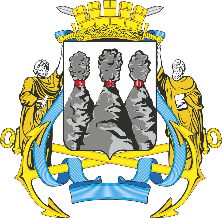 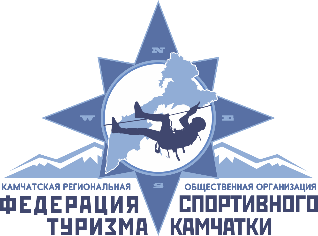 УСЛОВИЯ ПРОХОЖДЕНИЯ ДИСТАНЦИИ«ДИСТАНЦИЯ – ПЕШЕХОДНАЯ – СВЯЗКА»1.	Общие сведения1.1	Соревнования пройдут 27 апреля 2019 года в городе Петропавловск-Камчатский в спортивном зале МБОУ «Основная школа №32».1.2.	Состав связки: 2 юноши или 2 девушки.1.3.	На дистанции используется бесштрафовая система оценки нарушений.1.4.	Заполнение декларации не требуется.2.	Основные параметры3.	Условия прохождения этаповСТАРТБлок этапов 1-2. Навесная переправа – Спуск по периламКонтрольное время отсутствует.Во время прохождения данного блока участники организуют перила этапа 5.Этап 1. Навесная переправаПараметры этапа: L – 18,2 м., α (вверх) – 150.Оборудование этапа: сдвоенная перильная веревка, ВСВ-1;ИС – БЗ – РЗ-1, ТО1 – 1 карабин;ЦС – ОЗ, ТО2 – 2 карабина.Действия: движение участников по п.7.9.Обратное движение: по условиям этапа.Этап 2. Спуск по периламПараметры этапа: L – 6 м., α – 900.Оборудование этапа: ПОД – одинарная веревка, ВСВ-1, КОД-1;ИС – ОЗ, ТО-5 – 2 карабина;ЦС – БЗ – РЗ-2.Действия: организация перил по п.7.6, движение участников по п.7.12 с ВКС, снятие перил по п.7.7.1 из РЗ-2 (если спуск осуществлялся по перилам этапа 5, то снятие перил не производится).Обратное движение: по ПОД по п.7.11 или по КОД-1 в РЗ-1, далее по условиям этапа 1.До прохождения блока этапов 3-4 участники закрепляют перила этапа 5 на ТО-3 и перемещают концы ВСВ-1 в РЗ-3 (допускается крепление ВСВ-1 в ТО-3).Блок этапов 3-4. Подъем по стенду с зацепами – Спуск по периламКонтрольное время отсутствует.Этап 3. Подъем по стенду с зацепамиПараметры этапа: L – 5,6 м.Оборудование этапа: стенд с зацепами, ВСВ-2;ИС – БЗ – РЗ-3, ТО-3 – 2 карабина;ЦС – ОЗ, ТО-4 – 2 карабина.Действия: движение участников по зацепам свободным лазанием по п.7.11.Обратное движение: по условиям этапа 4.Примечание: в случае срыва участник возвращается на ИС с ВКС и повторяет прохождение этапа.Этап 4. Спуск по периламПараметры этапа: L – 5,6 м., α – 900.Оборудование этапа: ВСВ-2;ИС – ОЗ, ТО-4 – 2 карабина;ЦС – БЗ – РЗ-4, ТО-3 – 2 карабина.Действия: организация перил по п.7.6, движение участников по п.7.12 с ВКС, снятие перил по п.7.7.1 из РЗ-3.Обратное движение: по зацепам свободным лазанием по п.7.11.Блок этапов 5-6. Подъем по наклонной навесной переправе – Спуск по периламКонтрольное время отсутствует.Этап 5. Подъем по наклонной навесной переправеПараметры этапа: L – 8,4 м., α (верх) – 420.Оборудование этапа: ВСВ-1; одинарная веревка, закрепленная на ТО-2;ИС – БЗ – РЗ-3, ТО-3 – 2 карабина;ЦС – ОЗ, ТО-5 – 2 карабина.Действия: организация перил по п.7.6, движение участников по п.7.9 с ВКС, снятие перил по п.7.7.1.Обратное движение: по ПОД (перила этапа) по п.7.9 с самовыпуском по п.7.12.Этап 6. Спуск по периламПараметры этапа: L – 6 м., α – 900.Оборудование этапа: одинарная веревка, ВСВ-1, КОД-2;ИС – ОЗ, ТО-2 – 2 карабина;ЦС – БЗ – РЗ-2,Действия: движение участников по п.7.12 с ВКС. Обратное движение: по ПОД по п.7.11 или по КОД-2 в РЗ-3, далее по условиям этапа 5.Блок этапов 7-8. Подъем по перилам – Навесная переправаКонтрольное время отсутствует.Этап 5. Подъем по периламПараметры этапа: L – 6 м., α – 900.Оборудование этапа: одинарная перильная веревка, ВСВ-1, КОД-1;ИС – БЗ – РЗ-2;ЦС – ОЗ, ТО-2 – 2 карабина.Действия: движение участников по п.7.11.Обратное движение: по перилам данного этапа по п.7.12 с ВКС.Этап 6. Навесная переправаПараметры этапа: L – 18,2 м., α (вниз) – 150.Оборудование этапа: сдвоенная перильная веревка, ВСВ-1;ИС – ОЗ, ТО-2 – 2 карабина;ЦС – БЗ – РЗ-1, ТО-1 – 1 карабин.Действия: движение участников по п.7.9.Обратное движение: по условиям этапа.ФИНИШ26-29 апреля 2019 годаспортивный зал МБОУ «Основная школа №32», ул. Дальняя 421.Класс дистанции32.Количество этапов83.Сумма длин этапов (м)744.Набор высоты (м)23,65.Количество этапов с организацией и снятием перил35.1.	- в том числе перил переправ16.Количество этапов с восстановлением перил07.Высота подъема по вертикальным перилам (м)68.Высота подъема по стенду с зацепами (м)5,69.Количество блоков410.Количество этапов в блоке (макс.)211.Угол наклона навесных переправ вверх, вниз (макс.)150, 42012.Общее контрольное время (мин.)20